Bauherr / AntragstellerGrundstückBauleiterEntwurfsverfasserArt des AnschlussesArt des AbwassersAuf dem Grundstück sind vorhanden Auf dem Grundstück waren bisher  Abwassereinleitungen wurde bereits genehmigtAnlagenUnterschriftenAn die Gemeinde                                                                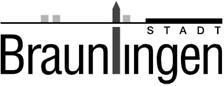 Eingangsvermerk der GemeindeEntwässerungsantragAktenzeichenFür die nachstehend beschriebene Grundstücksentwässerungs-anlage wird die Genehmigung nach der Abwassersatzung beantragt.Zutreffendes bitte ankreuzen x  oder ausfüllenName, VornameName, VornameName, VornameTelefon (mit Vorwahl)Straße, HausnummerPLZOrtOrtGemeinde, OrtsteilStraße, HausnummerGemarkung, Flur, Flurstück-NummerName, VornameName, VornameName, VornameTelefon (mit Vorwahl)Straße, HausnummerPLZOrtOrtName, VornameName, VornameName, VornameTelefon (mit Vorwahl)Straße, HausnummerPLZOrtOrt Anschluss der gesamten Grundstücksentwässerungsanlagen an die öffentlichen Abwasserbeseitigungsanlagen.       Fäkalienhaltiges Schmutzwasser wird vor der Einleitung abwassertechnisch gereinigt. Anschluss der bestehenden Spülaborte direkt an die öffentlichen Abwasserbeseitigungsanlagen und Ausstattung der     Kleinkläranlage bzw. der geschlossenen Abortgrube. Anschluss der an Stelle der bisherigen Trockenaborte neueingerichteten Spülaborte an die öffentlichen      Abwasserbeseitigungsanlagen und Ausschaltung der Abortgrube häusliches Abwasser Spülabortwasser gewerbliches AbwasserSpülaborte, Anzahl   Bäder/Duschen, AnzahlKüchen / Kochnischen, Anzahl Spülaborte mit                               geschlossener Grube seit:                 Spülaborte mit      mechanischer Klaranlage seit: Trockenaborte mit geschlossener Grube Spülaborte mit mechanisch-      biologischer Kleinkläranlage seit: nein ja, Datum der Genehmigung Lageplan     Maßstab 1 : 500    -fach Grundrisse  Maßstab 1 : 100        -fach Schnitt des Gebäudes  Maßstab 1 : 100     -fachBauherr / Antragsteller  (Ort, Datum)Ausführungsbeauftragter   (Ort, Datum)